               3 Бала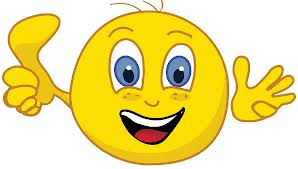 2  Бала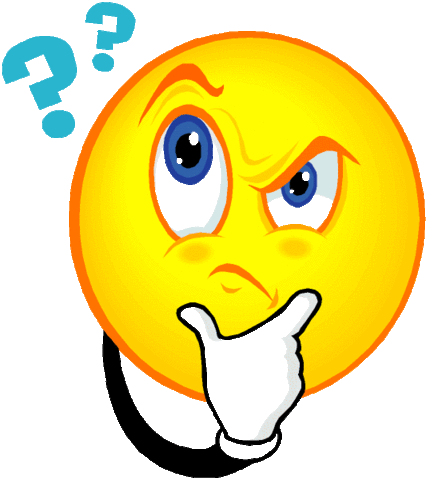 1 Бал        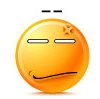 Поняли Вам Цели исследования?Правильно ли поставлена гипотеза?Отвечают  ли проведённые исследования на проблемный вопрос?Статья содержит выводы по итогам исследования?Помогли ли Вам полезные ресурсы ответить на вопросы?В разработке статьи участвовали все члены команды?Статья содержит графические иллюстрации?Члены команды поддерживают обратную связь с читателями статьи?Имеются ссылки на внешние Интернет-страницы?Имеются внутренние ссылки?Содержание статьи раскрывает ее тему?Общее количество балов